TEI Sector Assistance Strategy Stage 3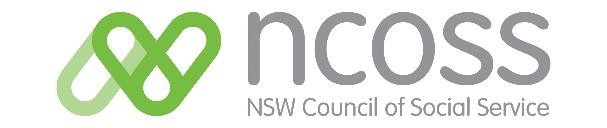 Individualised Support (February 2020v)Date today:Your name & organisation:Name and organisation of person who gave you individualised support:  Name and organisation of person who gave you individualised support:  Name and organisation of person who gave you individualised support:  Name and organisation of person who gave you individualised support:  Name and organisation of person who gave you individualised support:  	GOAL		GOAL		GOAL		GOAL		GOAL		GOAL		GOAL	1) Was your ‘overall goal’ (as identified in the Support Plan) achieved as a result of the support? (Y/N) 1) Was your ‘overall goal’ (as identified in the Support Plan) achieved as a result of the support? (Y/N) 1) Was your ‘overall goal’ (as identified in the Support Plan) achieved as a result of the support? (Y/N) 1) Was your ‘overall goal’ (as identified in the Support Plan) achieved as a result of the support? (Y/N) 1) Was your ‘overall goal’ (as identified in the Support Plan) achieved as a result of the support? (Y/N) 1) Was your ‘overall goal’ (as identified in the Support Plan) achieved as a result of the support? (Y/N) 1) Was your ‘overall goal’ (as identified in the Support Plan) achieved as a result of the support? (Y/N) If ‘Yes’, does the achievement of the goal help you meet a ‘Milestone’ in your TEI Schedule?If ‘Yes’, does the achievement of the goal help you meet a ‘Milestone’ in your TEI Schedule?If the support did not result in the achievement of your goal (as identified in the Support Plan), why not?If the support did not result in the achievement of your goal (as identified in the Support Plan), why not?If the support did not result in the achievement of your goal (as identified in the Support Plan), why not?If the support did not result in the achievement of your goal (as identified in the Support Plan), why not?If the support did not result in the achievement of your goal (as identified in the Support Plan), why not?Please state whether you agree or disagree with each of these statements.Please state whether you agree or disagree with each of these statements.1-Strongly Disagree 2- Disagree3-Neither agree nor disagree4-Agree5- Strongly AgreeI have the knowledge I need to meet the Milestone identified in our TEI Schedule.  I have the knowledge I need to meet the Milestone identified in our TEI Schedule.  Please indicate the information or type of information that you valued most: [type response here]Please indicate the information or type of information that you valued most: [type response here]I have the skills I need to meet the Milestone identified in our TEI Schedule. I have the skills I need to meet the Milestone identified in our TEI Schedule. Please describe or comment: [type response here]Please describe or comment: [type response here]I feel confident in making decisions to meet the Milestone identified in our TEI Schedule. I feel confident in making decisions to meet the Milestone identified in our TEI Schedule. Please describe or comment: [type response here]Please describe or comment: [type response here]	SATISFACTION		SATISFACTION		SATISFACTION		SATISFACTION		SATISFACTION		SATISFACTION		SATISFACTION	The person who provided me with TEI Individualised Support listened to me and understood my issues.The person who provided me with TEI Individualised Support listened to me and understood my issues.Over-all, I am satisfied with the support services I have received.Over-all, I am satisfied with the support services I have received.If you were not satisfied over-all with the support activities you received, please recommend ‘next steps’. Thank you! [type response here]If you were not satisfied over-all with the support activities you received, please recommend ‘next steps’. Thank you! [type response here]If you were not satisfied over-all with the support activities you received, please recommend ‘next steps’. Thank you! [type response here]If you were not satisfied over-all with the support activities you received, please recommend ‘next steps’. Thank you! [type response here]If you were not satisfied over-all with the support activities you received, please recommend ‘next steps’. Thank you! [type response here]If you were not satisfied over-all with the support activities you received, please recommend ‘next steps’. Thank you! [type response here]If you were not satisfied over-all with the support activities you received, please recommend ‘next steps’. Thank you! [type response here]